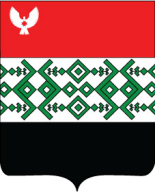 РЕШЕНИЕСовета депутатов муниципального образования «Муниципальный округ Кизнерский район Удмуртской Республики»Принято Советом депутатов                                                                             «21» июня  2023 годаВ  соответствии с Федеральным законом от 06.10.2003 года № 131-ФЗ «Об общих принципах организации местного самоуправления в Российской Федерации», Федеральным законом от 21 декабря 2001 года № 178-ФЗ «О приватизации государственного и муниципального имущества», Федеральным законом от 22 июля 2008 года № 159-ФЗ «Об особенностях отчуждения движимого и недвижимого имущества, находящегося в государственной или в муниципальной собственности и арендуемого субъектами малого и среднего предпринимательства, и о внесении изменений в отдельные законодательные акты Российской Федерации», руководствуясь Уставом муниципального образования «Муниципальный округ Кизнерский район Удмуртской Республики» Совет депутатов муниципального образования «Муниципальный округ Кизнерский район Удмуртской Республики» РЕШАЕТ:Включить дополнительно в Прогнозный план приватизации имущества, находящегося в собственности муниципального образования «Муниципальный округ Кизнерский район Удмуртской Республики» на 2021-2023 г.г., утвержденный решением Совета депутатов муниципального образования «Кизнерский район» от 28.10.2020 года № 26/07 следующее имущество:Председатель Совета депутатов муниципального образования «Муниципальный округ Кизнерский район Удмуртской Республики»                                                        В.П. Андреевп. Кизнер21 июня 2023 года № 15/14Совет депутатов муниципального образования «Муниципальный округ Кизнерский район Удмуртской Республики»«Удмурт Элькунысь Кизнер ёрос муниципал округ» муниципал кылдытэтысь депутатьёслэн КенешсыО внесении изменений в Прогнозный планприватизации имущества, находящегосяв собственности муниципального образования «Муниципальный округ Кизнерский район Удмуртской Республики» на 2021-2023 г.г.№ п/пНаименование объектаМестонахождение объекта, его краткая характеристикаКадастровый номер и площадь/протяженность объекта недвижимости (кв.м./м)Кадастровый номер и площадь земельного участка(кв.м)1234513)Нежилое помещение427700, Удмуртская Республика, Кизнерский район, п.Кизнер, ул.Максима Горького, д.4,этаж 1: помещения №№ 2-6, подвал: помещения №№ 28-3018:13:000000:2727,площадь 75,80 кв.м.18:13:059052:13